ПРОТОКОЛ  заседания ресурсного методического центра «Изобразительное искусство. Музыка. МХК» секции «ИЗО», «МХК»03 апреля  2015 г.                                                                                                             № 8Председатель: Самосюк С.В.Секретарь: Потимко И.В.Присутствовали: 21 участник. Тема заседания: «Совершенствование методики преподавания ИЗО, МХК на основе внедрения в образовательный процесс современных технологий, новых форм и методов работы на уроках и во внеурочной деятельности»Повестка дняВыступления по темеСЛУШАЛИ: Кондрахина Светлана Станиславовна, руководитель РМЦ, открыла работу секции, познакомив учителей с планом работы секции РМЦ., обозначила регламент работы, представила докладчиков и круг рассматриваемых вопросов.Аверьянова З.М., педагог дополнительного образования МАУДО г. Нижневартовска «ЦДТ», представила презентационный мастер-класс по технике «Филигрань». Присутствующие были ознакомлены с технологией работы, получили информацию о необходимых материалах для изготовления изделий в данной технике, рассмотрели различные виды работ в технике «Филигрань». Получили необходимую информацию о том, каким образом можно использовать данную технику на уроках. Карпова Г.М., учитель ИЗО МБОУ «СОШ № 15», выступила с докладом, в котором были представлены современные технологии в преподавании искусства, направленные на повышение познавательной активности обучающихся. Педагог поделилась опытом в использовании обозначенных технологий, подробно рассмотрела некоторые ситуации, возникающие в ходе преподавания предмета «Искусство», рассказала о методической литературе, посоветовала, каким образом осуществлять подготовку учеников к интеллектуальным конкурсам по предмету. 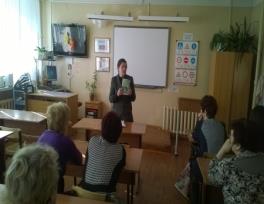 Козлова Ю.Н., учитель ИЗО МБОУ «СОШ № 9», выступила с анализом олимпиадных заданий муниципального этапа Всероссийской олимпиады школьников по предмету «Искусство», рассказала об особенностях и основных проблемах, возникших при их выполнении, проанализировала качество выполнения и предложила рекомендации по его повышению на будущий год.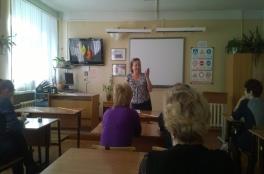 Власова Л.П., Сигарева З.М., учителя ИЗО МБОУ «СОШ № 15», представили опыт работы по подготовке к участию в конкурсе «Грани познания». Рассказали о проведении конкурса, затронули важный вопрос о проблеме выбора тематики исследовательских проектов для учащихся. Представили несколько ученических проектов, занявших призовые места. Продемонстрировали этапы работы над проектами, проанализировали возникшие сложности. 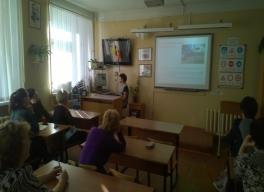 Матренина С.Н., учитель ИЗО МБОУ «СОШ № 5». Светлана Николаевна провела виртуальную экскурсию по сайту РМЦ. Познакомила учителей с возможностями сайта. Рассказала о возможности обсуждения возникающих проблем на форуме, использования имеющихся и возможности размещения собственных методических материалов, участия в конкурсах по МХК и ИЗО. Светлана Николаевна подчеркнула мысль о том, что сайт РМЦ является средством расширения педагогического кругозора и средством педагогического общения.СЛУШАЛИ: Кондрахину С.С.: подвела итоги работы секции, познакомила с решением.РЕШЕНИЕ: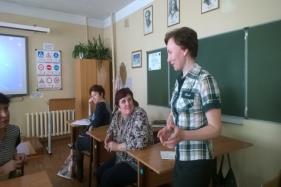 Рекомендовать к использованию в работе представленный педагогический опыт учителей Матрениной С.Н., Карповой Г.М., Власовой Л.П., Сигаревой З.М.Своевременно размещать информацию на сайте РМЦ. Принять к сведению и использовать при подготовке обучающихся к олимпиадам и конкурсам аналитический материал, представленный на заседании.Активизировать уровень участия обучающихся начальной школы в фестивале «Грани познания» через поэтапную и систематическую подготовку прикладных проектов.Провести в апреле 2015 г. мастер-класс по технике «Филигрань» на базе МАУДО г. Нижневартовска «ЦДТ».Продолжить обмен передовым опытом по актуальным вопросам педагогики и методики через систему открытых уроков и мастер-классов.                                                                           Председатель_____________   Кондрахина С.С.                                                                               Секретарь  _______________  Потимко И.В.№п/пВремяТема выступленияИсполнитель115.00–15.10Вступительное слово.Знакомство с программой секцииКондрахина С.С., руководитель РМЦ в направлении «ИЗО. Музыка. МХК» 215.15–15.35Мастер-класс «Пластика (техника «Филигрань»)Аверьянова З.М., педагог дополнительного образованияМАОУДО г. Нижневартовска  «ЦДТ» 315.35–15. 50Современные технологии в искусстве.Карпова Г.М., учитель ИЗО МБОУ «СОШ № 15» 415.50–16.10Анализ результатов муниципального этапа Всероссийской олимпиады школьников по искусству Козлова Ю.Н., учитель ИЗО МБОУ «СОШ № 9»516.10–16.25Подготовка обучающихся к участию в городском фестивале ученических проектов «Грани познания». IX СЕЗОН. (из опыта работы) Власова Л.П., Сигарева З.М, МБОУ «СОШ № 15».616.25–16.40Сайт РМЦ образовательной области «ИЗО. МХК. Музыка» как средство расширения педагогического кругозора Матренина С.Н., учитель ИЗО МБОУ «СШ № 5» 716.40–16.50Подведение итогов работы секции Кондрахина С.С., руководитель РМЦ в направлении «ИЗО. Музыка. МХК»